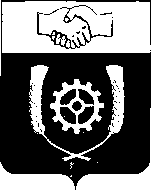 РОССИЙСКАЯ ФЕДЕРАЦИЯ                                  АДМИНИСТРАЦИЯМУНИЦИПАЛЬНОГО РАЙОНА            КЛЯВЛИНСКИЙ          Самарской области        ПОСТАНОВЛЕНИЕ         04.02.2021 г. № 78            Об утверждении перечня управляющих организаций для управления многоквартирными домами, расположенными на территории муниципального района Клявлинский Самарской области, в отношении которых собственниками помещений не выбран способ управления таким домом или выбранный способ управления не реализован, не определена управляющая организация        Рассмотрев заявление ООО Управляющая компания «Клявлино» от 02.02.2021 г. о включении в перечень управляющих организаций для управления многоквартирными домами, расположенными на территории муниципального района Клявлинский Самарской области, в отношении которых собственниками помещений не выбран способ управления таким домом или выбранный способ управления не реализован, не определена управляющая организация, руководствуясь постановлением Администрации муниципального района Клявлинский Самарской области от 28.01.2021 г. № 57 «Об утверждении порядка формирования перечня управляющих организаций для управления многоквартирными домами, расположенными на территории муниципального района Клявлинский Самарской области, в отношении которых собственниками помещений не выбран способ управления таким домом или выбранный способ управления не реализован, не определена управляющая организация и порядка принятия решения по определению управляющей организации», Администрация муниципального района Клявлинский  Самарской области ПОСТАНОВЛЯЕТ:      1. Утвердить перечень управляющих организаций для управления многоквартирными домами, расположенными на территории муниципального района Клявлинский Самарской области, в отношении которых собственниками помещений не выбран способ управления таким домом или выбранный способ управления не реализован, не определена управляющая организация (в приложении).2. Разместить настоящее постановление на официальном сайте Администрации муниципального района Клявлинский Самарской области в сети «Интернет». 3. Настоящее постановление вступает в силу со дня его принятия.4. Разместить настоящее постановление в государственной информационной системе жилищно-коммунального хозяйства.5. Контроль за исполнением настоящего постановления возложить на заместителя Главы района по строительству и ЖКХ Телегина А.В.Согласовано Начальник  юридического отдела                                 Г.В. КнязеваИсайчев А.В.Приложение к постановлению Администрации муниципального района Клявлинский Самарской области                                                                                                                       от 04.02.2021 г. № 78Перечень управляющих организаций для управления многоквартирными домами, расположенными на территории муниципального района Клявлинский Самарской области, в отношении которых собственниками помещений не выбран способ управления таким домом или выбранный способ управления не реализован, не определена управляющая организацияГлава муниципального района Клявлинский                                      И.Н. Соловьев № п/пНаименование управляющей организации /ОГРН/ № и дата лицензииАдрес местонахождения управляющей организацииДата включения в перечень управляющих организаций1.Общество с ограниченной ответственностью Управляющая компания «Клявлино» (ООО УК «Клявлино») ОГРН 1096369000530Лицензия на осуществление предпринимательской деятельности по управлению многоквартирными домами                 №  063 000551 от 23.04.2015 г446960, Самарская обл., ж/д_ст. Клявлино, ул. Северная, д 9703.02.2021 г.